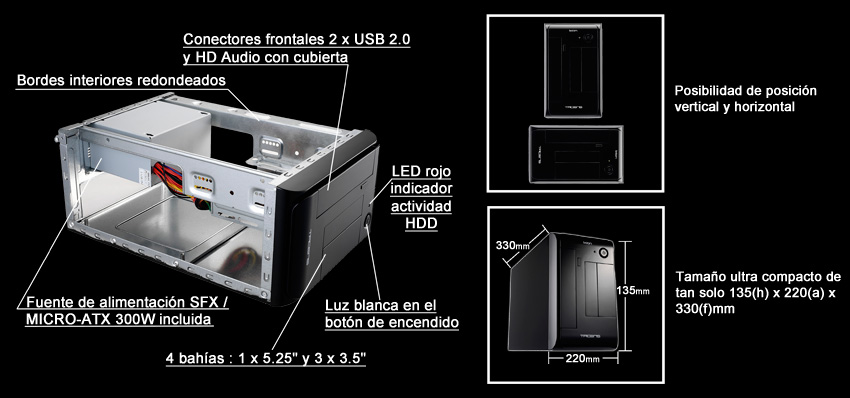 INSTALACIÓNINSTALACIÓNCAJA MINITORRE IXION* (PSU)CAJA MINITORRE IXION* (PSU)CAJA MINITORRE IXION* (PSU)CAJA MINITORRE IXION* (PSU)CAJA MINITORRE IXION* (PSU)CAJA MINITORRE IXION* (PSU)TIPO;TIPO;MINI TORREMINI TORREMINI TORREMINI TORREMINI TORREMINI TORREPLACA BASE;PLACA BASE;MINI-ITX (Compatible con algunos modelos de placas ITX)MINI-ITX (Compatible con algunos modelos de placas ITX)MINI-ITX (Compatible con algunos modelos de placas ITX)MINI-ITX (Compatible con algunos modelos de placas ITX)MINI-ITX (Compatible con algunos modelos de placas ITX)MINI-ITX (Compatible con algunos modelos de placas ITX)TIPO DE FUENTE ALIMENTACION;TIPO DE FUENTE ALIMENTACION;SFX / MICRO-ATX (Incluida)SFX / MICRO-ATX (Incluida)SFX / MICRO-ATX (Incluida)SFX / MICRO-ATX (Incluida)SFX / MICRO-ATX (Incluida)SFX / MICRO-ATX (Incluida)POSICION;POSICION;Vertical / HorizontalVertical / HorizontalVertical / HorizontalVertical / HorizontalVertical / HorizontalVertical / HorizontalSLOTS DE EXPANSION;SLOTS DE EXPANSION;111111INTERFACES SOPORTADOS;INTERFACES SOPORTADOS;USB 1.0 / USB 2.0 / HD AUDIO / AC97USB 1.0 / USB 2.0 / HD AUDIO / AC97USB 1.0 / USB 2.0 / HD AUDIO / AC97USB 1.0 / USB 2.0 / HD AUDIO / AC97USB 1.0 / USB 2.0 / HD AUDIO / AC97USB 1.0 / USB 2.0 / HD AUDIO / AC97PUERTOS USB;PUERTOS USB;2 x USB 2.02 x USB 2.02 x USB 2.02 x USB 2.02 x USB 2.02 x USB 2.0ENTRADA/SALIDA AUDIO;ENTRADA/SALIDA AUDIO;1 x HD AUDIO / AC971 x HD AUDIO / AC971 x HD AUDIO / AC971 x HD AUDIO / AC971 x HD AUDIO / AC971 x HD AUDIO / AC97ENTRADA/SALIDA MICRóFONO;ENTRADA/SALIDA MICRóFONO;1 x HD AUDIO / AC971 x HD AUDIO / AC971 x HD AUDIO / AC971 x HD AUDIO / AC971 x HD AUDIO / AC971 x HD AUDIO / AC97BAHíAS 5.25";BAHíAS 5.25";1 x Externa1 x Externa1 x Externa1 x Externa1 x Externa1 x ExternaBAHíAS 3.5"BAHíAS 3.5"1 x Externa / 1 x Interna1 x Externa / 1 x Interna1 x Externa / 1 x Interna1 x Externa / 1 x Interna1 x Externa / 1 x Interna1 x Externa / 1 x InternaTOTAL BAHíAS;TOTAL BAHíAS;4 ( Se puede instalar 2 x HDD Extra con adaptadores; 1 x bajo Bahía 3.5"/ 1 x Lateral derecho en posición vertical) 4 ( Se puede instalar 2 x HDD Extra con adaptadores; 1 x bajo Bahía 3.5"/ 1 x Lateral derecho en posición vertical) 4 ( Se puede instalar 2 x HDD Extra con adaptadores; 1 x bajo Bahía 3.5"/ 1 x Lateral derecho en posición vertical) 4 ( Se puede instalar 2 x HDD Extra con adaptadores; 1 x bajo Bahía 3.5"/ 1 x Lateral derecho en posición vertical) 4 ( Se puede instalar 2 x HDD Extra con adaptadores; 1 x bajo Bahía 3.5"/ 1 x Lateral derecho en posición vertical) 4 ( Se puede instalar 2 x HDD Extra con adaptadores; 1 x bajo Bahía 3.5"/ 1 x Lateral derecho en posición vertical) CONTROLES;CONTROLES;Botón de Encendido / Botón Reset/ Botón Unidades ÓpticasBotón de Encendido / Botón Reset/ Botón Unidades ÓpticasBotón de Encendido / Botón Reset/ Botón Unidades ÓpticasBotón de Encendido / Botón Reset/ Botón Unidades ÓpticasBotón de Encendido / Botón Reset/ Botón Unidades ÓpticasBotón de Encendido / Botón Reset/ Botón Unidades ÓpticasMATERIAL CHASIS;MATERIAL CHASIS;SGCC 0,6mmSGCC 0,6mmSGCC 0,6mmSGCC 0,6mmSGCC 0,6mmSGCC 0,6mmMATERIAL FRONTAL;MATERIAL FRONTAL;Plastico ABS Negro brillantePlastico ABS Negro brillantePlastico ABS Negro brillantePlastico ABS Negro brillantePlastico ABS Negro brillantePlastico ABS Negro brillanteCOLOR INTERIOR;COLOR INTERIOR;PlataPlataPlataPlataPlataPlataCOLOR EXTERIOR;COLOR EXTERIOR;Negro brillante / Frontal negro brillante / Logos blancosNegro brillante / Frontal negro brillante / Logos blancosNegro brillante / Frontal negro brillante / Logos blancosNegro brillante / Frontal negro brillante / Logos blancosNegro brillante / Frontal negro brillante / Logos blancosNegro brillante / Frontal negro brillante / Logos blancosDISEÑO;DISEÑO;CompactoCompactoCompactoCompactoCompactoCompactoILUMINACION; ILUMINACION; Luz blanca botón de encendido / LED rojo indicador actividad HDDLuz blanca botón de encendido / LED rojo indicador actividad HDDLuz blanca botón de encendido / LED rojo indicador actividad HDDLuz blanca botón de encendido / LED rojo indicador actividad HDDLuz blanca botón de encendido / LED rojo indicador actividad HDDLuz blanca botón de encendido / LED rojo indicador actividad HDDREFRIGERACIóNREFRIGERACIóNCAJA MINITORRE IXION* (PSU)CAJA MINITORRE IXION* (PSU)CAJA MINITORRE IXION* (PSU)CAJA MINITORRE IXION* (PSU)CAJA MINITORRE IXION* (PSU)CAJA MINITORRE IXION* (PSU)REJILLAS;REJILLAS;1 x Laterales / 1 x Frontal / 1 x Trasera1 x Laterales / 1 x Frontal / 1 x Trasera1 x Laterales / 1 x Frontal / 1 x Trasera1 x Laterales / 1 x Frontal / 1 x Trasera1 x Laterales / 1 x Frontal / 1 x Trasera1 x Laterales / 1 x Frontal / 1 x TraseraENTRADA DE AIRE PCI;ENTRADA DE AIRE PCI;SISISISISISIDATOS LOGÍSTICOSDATOS LOGÍSTICOSCAJA MINITORRE IXION* (PSU)CAJA MINITORRE IXION* (PSU)CAJA MINITORRE IXION* (PSU)CAJA MINITORRE IXION* (PSU)CAJA MINITORRE IXION* (PSU)CAJA MINITORRE IXION* (PSU)DIMENSIONES PRODUCTO (AltoxAnchoxLargo);DIMENSIONES PRODUCTO (AltoxAnchoxLargo);135X220X330mm.135X220X330mm.135X220X330mm.135X220X330mm.135X220X330mm.135X220X330mm.PESO NETO (Sin embalajes);PESO NETO (Sin embalajes);3,2Kgr.3,2Kgr.3,2Kgr.3,2Kgr.3,2Kgr.3,2Kgr.CPU ALTURA MáXIMA;CPU ALTURA MáXIMA;55mm.55mm.55mm.55mm.55mm.55mm.VGA/PCI LONGITUD MáXIMA;VGA/PCI LONGITUD MáXIMA;290mm.290mm.290mm.290mm.290mm.290mm.PLACA BASE TAMAÑO MÁXIMO;PLACA BASE TAMAÑO MÁXIMO;205mm x 180mm.205mm x 180mm.205mm x 180mm.205mm x 180mm.205mm x 180mm.205mm x 180mm.REFERENCIA;REFERENCIA;2IXION2IXION2IXION2IXION2IXION2IXIONCÓDIGO EAN;CÓDIGO EAN;471070095288747107009528874710700952887471070095288747107009528874710700952887UNIDADES POR PALET;UNIDADES POR PALET;72 Uds.72 Uds.72 Uds.72 Uds.72 Uds.72 Uds.UNIDADES POR CAJA;UNIDADES POR CAJA;1 Ud.1 Ud.1 Ud.1 Ud.1 Ud.1 Ud.CONTENIDO DEL PAQUETE;CONTENIDO DEL PAQUETE;Caja IXION / Manual de usuario / Speaker / Patas de goma antideslizantes / Bolsa con tornillos Unidades ópticas y HDD / Anclajes Placa Base instalados / Adaptador trasero para tarjetas PCI / Cable de corriente / Guías para instalación de HDD en el interior / Estuche con fácil apertura para guardar piezas, manuales... / Bolsa de plástico protectora.Caja IXION / Manual de usuario / Speaker / Patas de goma antideslizantes / Bolsa con tornillos Unidades ópticas y HDD / Anclajes Placa Base instalados / Adaptador trasero para tarjetas PCI / Cable de corriente / Guías para instalación de HDD en el interior / Estuche con fácil apertura para guardar piezas, manuales... / Bolsa de plástico protectora.Caja IXION / Manual de usuario / Speaker / Patas de goma antideslizantes / Bolsa con tornillos Unidades ópticas y HDD / Anclajes Placa Base instalados / Adaptador trasero para tarjetas PCI / Cable de corriente / Guías para instalación de HDD en el interior / Estuche con fácil apertura para guardar piezas, manuales... / Bolsa de plástico protectora.Caja IXION / Manual de usuario / Speaker / Patas de goma antideslizantes / Bolsa con tornillos Unidades ópticas y HDD / Anclajes Placa Base instalados / Adaptador trasero para tarjetas PCI / Cable de corriente / Guías para instalación de HDD en el interior / Estuche con fácil apertura para guardar piezas, manuales... / Bolsa de plástico protectora.Caja IXION / Manual de usuario / Speaker / Patas de goma antideslizantes / Bolsa con tornillos Unidades ópticas y HDD / Anclajes Placa Base instalados / Adaptador trasero para tarjetas PCI / Cable de corriente / Guías para instalación de HDD en el interior / Estuche con fácil apertura para guardar piezas, manuales... / Bolsa de plástico protectora.Caja IXION / Manual de usuario / Speaker / Patas de goma antideslizantes / Bolsa con tornillos Unidades ópticas y HDD / Anclajes Placa Base instalados / Adaptador trasero para tarjetas PCI / Cable de corriente / Guías para instalación de HDD en el interior / Estuche con fácil apertura para guardar piezas, manuales... / Bolsa de plástico protectora.EXTRASEXTRASCAJA MINITORRE IXION* (PSU)CAJA MINITORRE IXION* (PSU)CAJA MINITORRE IXION* (PSU)CAJA MINITORRE IXION* (PSU)CAJA MINITORRE IXION* (PSU)CAJA MINITORRE IXION* (PSU)EXTRAS DISEÑO;EXTRAS DISEÑO;Frontal negro brillante, efecto espejo / Embellecedor cubre Bahías 5.25" / Embellecedor cubre Puertos I/O / Embellecedor cubre Slot Expansión trasero / Slot PCI para ampliación del sistema.Frontal negro brillante, efecto espejo / Embellecedor cubre Bahías 5.25" / Embellecedor cubre Puertos I/O / Embellecedor cubre Slot Expansión trasero / Slot PCI para ampliación del sistema.Frontal negro brillante, efecto espejo / Embellecedor cubre Bahías 5.25" / Embellecedor cubre Puertos I/O / Embellecedor cubre Slot Expansión trasero / Slot PCI para ampliación del sistema.Frontal negro brillante, efecto espejo / Embellecedor cubre Bahías 5.25" / Embellecedor cubre Puertos I/O / Embellecedor cubre Slot Expansión trasero / Slot PCI para ampliación del sistema.Frontal negro brillante, efecto espejo / Embellecedor cubre Bahías 5.25" / Embellecedor cubre Puertos I/O / Embellecedor cubre Slot Expansión trasero / Slot PCI para ampliación del sistema.Frontal negro brillante, efecto espejo / Embellecedor cubre Bahías 5.25" / Embellecedor cubre Puertos I/O / Embellecedor cubre Slot Expansión trasero / Slot PCI para ampliación del sistema.EXTRAS INSTALACIÓN;EXTRAS INSTALACIÓN;Bordes interiores redondeados/ Posibilidad de instalación en el interior de la caja de 2 x HDD Extra con adaptadores.Bordes interiores redondeados/ Posibilidad de instalación en el interior de la caja de 2 x HDD Extra con adaptadores.Bordes interiores redondeados/ Posibilidad de instalación en el interior de la caja de 2 x HDD Extra con adaptadores.Bordes interiores redondeados/ Posibilidad de instalación en el interior de la caja de 2 x HDD Extra con adaptadores.Bordes interiores redondeados/ Posibilidad de instalación en el interior de la caja de 2 x HDD Extra con adaptadores.Bordes interiores redondeados/ Posibilidad de instalación en el interior de la caja de 2 x HDD Extra con adaptadores.EXTRAS LATERAL;EXTRAS LATERAL;Gran rejilla de refrigeración.Gran rejilla de refrigeración.Gran rejilla de refrigeración.Gran rejilla de refrigeración.Gran rejilla de refrigeración.Gran rejilla de refrigeración.CUADRO ESPECIFICACIONES FUENTE DE ALIMENTACIóNCUADRO ESPECIFICACIONES FUENTE DE ALIMENTACIóNCUADRO ESPECIFICACIONES FUENTE DE ALIMENTACIóNCUADRO ESPECIFICACIONES FUENTE DE ALIMENTACIóNCUADRO ESPECIFICACIONES FUENTE DE ALIMENTACIóNCUADRO ESPECIFICACIONES FUENTE DE ALIMENTACIóNCUADRO ESPECIFICACIONES FUENTE DE ALIMENTACIóNCUADRO ESPECIFICACIONES FUENTE DE ALIMENTACIóNSALIDA DCSALIDA DCSALIDA DC(+3.3V)(+5V)(+12V)(-12V)(+5VSB)INTENSIDAD MáX. SALIDA INTENSIDAD MáX. SALIDA INTENSIDAD MáX. SALIDA 20A20A16A0,5A2,0AWatios Máx. combinadosPotenciaPotencia145W145W192W6W10WWatios Máx. combinadosTotal OUTPUTTotal OUTPUT300W300W300W300W300WCABLES 20 + 4 PIN20 + 4 PIN1350mm.350mm.350mm.350mm.CABLES 4 PIN4 PIN1350mm.350mm.350mm.350mm.CABLES SATASATA1350mm.350mm.350mm.350mm.CABLES 4x 4 pin4x 4 pin42 x 350mm. / 2 x 165mm.2 x 350mm. / 2 x 165mm.2 x 350mm. / 2 x 165mm.2 x 350mm. / 2 x 165mm.CABLES floppyfloppy1640mm.640mm.640mm.640mm.ESPECIFICACIONES FUENTE DE ALIMENTACIóNESPECIFICACIONES FUENTE DE ALIMENTACIóNTIPO DE FUENTE DE ALIMENTACIóN,Radix 300W SFX o MICRO-ATXREFRIGERACIóN ACTIVA;1 ventialdor x 80mm.REFRIGERACIóN PASIVA;1 x rejilla lateral / 1 x rejilla ventiladorPRODUCTO (AltoxAnchoxLargo);64x112x125mm.PESO NETO (sin embalajes);930 gr.SISTEMAS DE SEGURIDAD FUENTE DE ALIMENTACIóNSISTEMAS DE SEGURIDAD FUENTE DE ALIMENTACIóNPROTECCIONESUVP / OVP / OGP / OTP / OPP / OLP / SCP / NLO / PFP / TFP / SEGURIDAD CE / CB / TUV / CUL / FCC / BSMI / C-TIK / CCC / UL / NEMKO / BSMI / GOSTNORMATIVAS - Compaltible con: ATX 12V 2,3 EPS 12V 2,92